LEA CON ATENCIÓN ANTES DE INICIAR A DILIGENCIAR ESTA ENCUESTA:El objetivo de esta encuesta es obtener la información necesaria para analizar los beneficios y oportunidades que el Programa de Ecoturismo Comunitario ha aportado a las organizaciones firmantes de los Contratos de Prestación de Servicios Ecoturísticos Comunitarios – CPSEC, desde al año 2008 a la fecha. Esta es la tercera oportunidad que podemos aplicar esta encuesta. Por lo anterior cada respuesta dada por usted es una aporte a la consolidación de la situación actual del programa y a las proyecciones que sobre el mismo se tendrán en los siguientes años.
Por favor, en la siguiente encuesta responda cada pregunta en acuerdo con lo solicitado. En caso de selección múltiple al interior del cuadro que identifique su elección coloque una X. Al máximo de respuesta a todo el cuestionario, a menos que alguna pregunta no le aplique. Esta encuesta debe ser respondida por cada uno de los miembros de la organización.  Muchas gracias por la veracidad y el tiempo que pueda dedicarle a cada una de sus respuestas. LEA CON ATENCIÓN ANTES DE INICIAR A DILIGENCIAR ESTA ENCUESTA:El objetivo de esta encuesta es obtener la información necesaria para analizar los beneficios y oportunidades que el Programa de Ecoturismo Comunitario ha aportado a las organizaciones firmantes de los Contratos de Prestación de Servicios Ecoturísticos Comunitarios – CPSEC, desde al año 2008 a la fecha. Esta es la tercera oportunidad que podemos aplicar esta encuesta. Por lo anterior cada respuesta dada por usted es una aporte a la consolidación de la situación actual del programa y a las proyecciones que sobre el mismo se tendrán en los siguientes años.
Por favor, en la siguiente encuesta responda cada pregunta en acuerdo con lo solicitado. En caso de selección múltiple al interior del cuadro que identifique su elección coloque una X. Al máximo de respuesta a todo el cuestionario, a menos que alguna pregunta no le aplique. Esta encuesta debe ser respondida por cada uno de los miembros de la organización.  Muchas gracias por la veracidad y el tiempo que pueda dedicarle a cada una de sus respuestas. LEA CON ATENCIÓN ANTES DE INICIAR A DILIGENCIAR ESTA ENCUESTA:El objetivo de esta encuesta es obtener la información necesaria para analizar los beneficios y oportunidades que el Programa de Ecoturismo Comunitario ha aportado a las organizaciones firmantes de los Contratos de Prestación de Servicios Ecoturísticos Comunitarios – CPSEC, desde al año 2008 a la fecha. Esta es la tercera oportunidad que podemos aplicar esta encuesta. Por lo anterior cada respuesta dada por usted es una aporte a la consolidación de la situación actual del programa y a las proyecciones que sobre el mismo se tendrán en los siguientes años.
Por favor, en la siguiente encuesta responda cada pregunta en acuerdo con lo solicitado. En caso de selección múltiple al interior del cuadro que identifique su elección coloque una X. Al máximo de respuesta a todo el cuestionario, a menos que alguna pregunta no le aplique. Esta encuesta debe ser respondida por cada uno de los miembros de la organización.  Muchas gracias por la veracidad y el tiempo que pueda dedicarle a cada una de sus respuestas. LEA CON ATENCIÓN ANTES DE INICIAR A DILIGENCIAR ESTA ENCUESTA:El objetivo de esta encuesta es obtener la información necesaria para analizar los beneficios y oportunidades que el Programa de Ecoturismo Comunitario ha aportado a las organizaciones firmantes de los Contratos de Prestación de Servicios Ecoturísticos Comunitarios – CPSEC, desde al año 2008 a la fecha. Esta es la tercera oportunidad que podemos aplicar esta encuesta. Por lo anterior cada respuesta dada por usted es una aporte a la consolidación de la situación actual del programa y a las proyecciones que sobre el mismo se tendrán en los siguientes años.
Por favor, en la siguiente encuesta responda cada pregunta en acuerdo con lo solicitado. En caso de selección múltiple al interior del cuadro que identifique su elección coloque una X. Al máximo de respuesta a todo el cuestionario, a menos que alguna pregunta no le aplique. Esta encuesta debe ser respondida por cada uno de los miembros de la organización.  Muchas gracias por la veracidad y el tiempo que pueda dedicarle a cada una de sus respuestas. DATOS DE LA ORGANIZACIÒNDATOS DE LA ORGANIZACIÒNDATOS DE LA ORGANIZACIÒNDATOS DE LA ORGANIZACIÒNFecha de diligenciamiento:                                                         Número de encuesta:    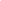 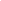 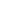 PNN / SFF :           __________________________________________________________________________________________________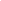 Departamento:       ___________________________     Municipio:   ________________________   Vereda:___________________________Nombre de la organización comunitaria:      _______________________________________________________________________________Nombre del Representante legal:                 _______________________________________________________________________________Nombre de quien diligencia esta encuesta  ________________________________________________________________________________Fecha de diligenciamiento:                                                         Número de encuesta:    PNN / SFF :           __________________________________________________________________________________________________Departamento:       ___________________________     Municipio:   ________________________   Vereda:___________________________Nombre de la organización comunitaria:      _______________________________________________________________________________Nombre del Representante legal:                 _______________________________________________________________________________Nombre de quien diligencia esta encuesta  ________________________________________________________________________________Fecha de diligenciamiento:                                                         Número de encuesta:    PNN / SFF :           __________________________________________________________________________________________________Departamento:       ___________________________     Municipio:   ________________________   Vereda:___________________________Nombre de la organización comunitaria:      _______________________________________________________________________________Nombre del Representante legal:                 _______________________________________________________________________________Nombre de quien diligencia esta encuesta  ________________________________________________________________________________Fecha de diligenciamiento:                                                         Número de encuesta:    PNN / SFF :           __________________________________________________________________________________________________Departamento:       ___________________________     Municipio:   ________________________   Vereda:___________________________Nombre de la organización comunitaria:      _______________________________________________________________________________Nombre del Representante legal:                 _______________________________________________________________________________Nombre de quien diligencia esta encuesta  ________________________________________________________________________________DATOS PERSONALESDATOS PERSONALESDATOS PERSONALESDATOS PERSONALESCiudad de nacimiento:_ _________________________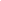 Fecha de Nacimiento:  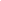 Edad:                              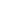 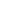 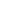 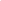 Sexo: Número total de personas en el hogar 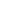 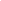 Presencia de hijos en el hogar            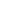 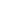 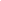 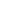 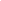 Cuantos hijos (marca con una x)Ciudad de nacimiento:_ _________________________Fecha de Nacimiento:  Edad:                              Sexo: Número total de personas en el hogar Presencia de hijos en el hogar            Cuantos hijos (marca con una x)¿Es usted madre o padre cabeza de Familia? ¿Cuál es su lugar de nacimiento?____________________________________________________Si nació en otro lugar, ¿cuando llego a esta comunidad?¿Cuál es la razón del desplazamiento?No hay trabajo en el área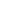 Busca un mejor trabajoConsiguió trabajoPiensa estudiarOtro. 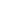 Cuál?      ______________________________________ 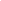 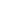 ¿Es usted madre o padre cabeza de Familia? ¿Cuál es su lugar de nacimiento?____________________________________________________Si nació en otro lugar, ¿cuando llego a esta comunidad?¿Cuál es la razón del desplazamiento?No hay trabajo en el áreaBusca un mejor trabajoConsiguió trabajoPiensa estudiarOtro. Cuál?      ______________________________________ 2.  INFORMACIÓN SOCIOECONÓMICA PERSONAL2.  INFORMACIÓN SOCIOECONÓMICA PERSONAL2.  INFORMACIÓN SOCIOECONÓMICA PERSONAL2.  INFORMACIÓN SOCIOECONÓMICA PERSONAL¿Cuál es el monto aproximado de ingresos mensuales que recibe por sus actividades económicas?*   Menos de $300.000.oo=Entre $300.000 y $600.000.oo=Entre $ 600.000.oo= y $900.000.oo=Más de $900.000.oo=*Estos ingresos mensuales se refiere a todos los trabajos que realice aún y no sean relacionados con la actividad ecoturística.                                    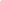 Frente al régimen de seguridad social, usted se encuentra afiliado a:EPS CotizanteEPS BeneficiarioSISBENOtroCuál?      ___________________________________________________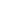 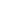 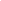 ¿Realiza aporte pensional? Frente al régimen de seguridad social, usted se encuentra afiliado a:EPS CotizanteEPS BeneficiarioSISBENOtroCuál?      ___________________________________________________¿Realiza aporte pensional? Frente al régimen de seguridad social, usted se encuentra afiliado a:EPS CotizanteEPS BeneficiarioSISBENOtroCuál?      ___________________________________________________¿Realiza aporte pensional? 2.  INFORMACIÓN SOCIOECONÓMICA PERSONAL2.  INFORMACIÓN SOCIOECONÓMICA PERSONAL2.  INFORMACIÓN SOCIOECONÓMICA PERSONAL2.  INFORMACIÓN SOCIOECONÓMICA PERSONALNivel de educación del entrevistado y su familia.  Con esta pregunta queremos saber cuál es el nivel de estudios que tiene usted como parte de la empresa comunitaria pero también cada uno de los miembros de su familia.Marque con una X. 1 Corresponde al jefe de hogar, 2 Cónyuge, continuando con los hijos de mayor a menor. Si no hay Cónyuge no diligencie la casilla  de esposo (a).Nivel de educación del entrevistado y su familia.  Con esta pregunta queremos saber cuál es el nivel de estudios que tiene usted como parte de la empresa comunitaria pero también cada uno de los miembros de su familia.Marque con una X. 1 Corresponde al jefe de hogar, 2 Cónyuge, continuando con los hijos de mayor a menor. Si no hay Cónyuge no diligencie la casilla  de esposo (a).Nivel de educación del entrevistado y su familia.  Con esta pregunta queremos saber cuál es el nivel de estudios que tiene usted como parte de la empresa comunitaria pero también cada uno de los miembros de su familia.Marque con una X. 1 Corresponde al jefe de hogar, 2 Cónyuge, continuando con los hijos de mayor a menor. Si no hay Cónyuge no diligencie la casilla  de esposo (a).Nivel de educación del entrevistado y su familia.  Con esta pregunta queremos saber cuál es el nivel de estudios que tiene usted como parte de la empresa comunitaria pero también cada uno de los miembros de su familia.Marque con una X. 1 Corresponde al jefe de hogar, 2 Cónyuge, continuando con los hijos de mayor a menor. Si no hay Cónyuge no diligencie la casilla  de esposo (a).ASPECTOS SOCIOECONOMICOS DE LA ORGANIZACIÓNASPECTOS SOCIOECONOMICOS DE LA ORGANIZACIÓNASPECTOS SOCIOECONOMICOS DE LA ORGANIZACIÓNASPECTOS SOCIOECONOMICOS DE LA ORGANIZACIÓNAño de creación de la Organización Comunitaria. Año de su vinculación a la organizaciónNo. de miembros iniciales No. de miembros actuales No. de solicitudes de nuevos miembros en evaluación que sean de su conocimiento. No. de deserciones¿Conoce el motivo? Explique: _________________________________________________________________________________________________________________________________________________________¿Considera que existen miembros de la comunidad, diferentes a los que pertenecen a su organización, que pueden participar en el proceso de ecoturismo comunitario? ¿Cómo podrían aportar estos nuevos miembros a la organización?Estructura AdministrativaOperación (Guianza, Alojamiento, Restaurante)Provisión de productos y/o servicios    Ejemplo: Artesanías, Buceo, Alquiler de Equipos.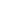 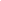 Otro? ___________________________________________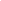 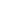 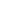 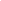 ________________________________________________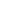 ¿Quiénes son esos miembros?____________________________________________________________________________________________________Año de creación de la Organización Comunitaria. Año de su vinculación a la organizaciónNo. de miembros iniciales No. de miembros actuales No. de solicitudes de nuevos miembros en evaluación que sean de su conocimiento. No. de deserciones¿Conoce el motivo? Explique: _________________________________________________________________________________________________________________________________________________________¿Considera que existen miembros de la comunidad, diferentes a los que pertenecen a su organización, que pueden participar en el proceso de ecoturismo comunitario? ¿Cómo podrían aportar estos nuevos miembros a la organización?Estructura AdministrativaOperación (Guianza, Alojamiento, Restaurante)Provisión de productos y/o servicios    Ejemplo: Artesanías, Buceo, Alquiler de Equipos.Otro? ___________________________________________________________________________________________¿Quiénes son esos miembros?____________________________________________________________________________________________________Señale nombres de personas o empresas que se benefician de la actividad de su empresa (que no pertenecen a su empresa comunitaria):____________________________________________________________________________________________________________________________________________________________________________________________________________________________________________¿Cómo califica su compromiso en el desarrollo y fortalecimiento del programa de ecoturismo comunitario?                            Bajo                            Medio                            Alto                             PlenoExplique: ____________________________________________________________________________________________________________________________________________________________________________________________________________________________________________¿Cómo califica el compromiso de los demás miembros de la organización en el desarrollo y fortalecimiento del programa ecoturismo comunitario?                            Bajo                            Medio                            Alto                             PlenoExplique: ___________________________________________________________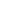 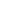 __________________________________________________________________________________________________________________________________________________________________________________________________________________________________________________________________________________________________________________________________________________________________Señale nombres de personas o empresas que se benefician de la actividad de su empresa (que no pertenecen a su empresa comunitaria):____________________________________________________________________________________________________________________________________________________________________________________________________________________________________________¿Cómo califica su compromiso en el desarrollo y fortalecimiento del programa de ecoturismo comunitario?                            Bajo                            Medio                            Alto                             PlenoExplique: ____________________________________________________________________________________________________________________________________________________________________________________________________________________________________________¿Cómo califica el compromiso de los demás miembros de la organización en el desarrollo y fortalecimiento del programa ecoturismo comunitario?                            Bajo                            Medio                            Alto                             PlenoExplique: _____________________________________________________________________________________________________________________________________________________________________________________________________________________________________________________________________________________________________________________________________________________________________________________________________________________________3.   ASPECTOS SOCIOECONOMICOS DE LA ORGANIZACIÓN3.   ASPECTOS SOCIOECONOMICOS DE LA ORGANIZACIÓN3.   ASPECTOS SOCIOECONOMICOS DE LA ORGANIZACIÓN3.   ASPECTOS SOCIOECONOMICOS DE LA ORGANIZACIÓN¿Qué tipo de actividades desempeña dentro de la organización comunitaria?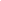 Representante legalTesoreroSecretarioRevisor FiscalAdministrativo y FinancieroOperativo (Servicios)Otros Describa, ¿cuál es su actividad dentro de la organización?_____________________________________________________________________________________________________________________________________________________________________________________________________________________________________________________3.18. Marque con una X si el programa de Ecoturismo Comunitario ha contribuido a su desarrollo personal, en alguno de los siguientes temas:Intercambio de conocimientos y experienciasCapacitación en prestación de serviciosGestión de la calidad y buenas practicasEntrenamiento  Administrativo, Financiero y ContableFortalecimiento organizacionalEmpoderamiento hacia el territorio Fortalecimiento de las redes comunitariasDivulgación y comercialización del destinoMejoramiento de la calidad de vidaEn nada (Justifique su respuesta)_____________________________________________________________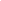 __________________________________________________________________________________________________________________________¿En otra actividad que no esté enunciada?   __________________________3.18. Marque con una X si el programa de Ecoturismo Comunitario ha contribuido a su desarrollo personal, en alguno de los siguientes temas:Intercambio de conocimientos y experienciasCapacitación en prestación de serviciosGestión de la calidad y buenas practicasEntrenamiento  Administrativo, Financiero y ContableFortalecimiento organizacionalEmpoderamiento hacia el territorio Fortalecimiento de las redes comunitariasDivulgación y comercialización del destinoMejoramiento de la calidad de vidaEn nada (Justifique su respuesta)_______________________________________________________________________________________________________________________________________________________________________________________¿En otra actividad que no esté enunciada?   __________________________3.18. Marque con una X si el programa de Ecoturismo Comunitario ha contribuido a su desarrollo personal, en alguno de los siguientes temas:Intercambio de conocimientos y experienciasCapacitación en prestación de serviciosGestión de la calidad y buenas practicasEntrenamiento  Administrativo, Financiero y ContableFortalecimiento organizacionalEmpoderamiento hacia el territorio Fortalecimiento de las redes comunitariasDivulgación y comercialización del destinoMejoramiento de la calidad de vidaEn nada (Justifique su respuesta)_______________________________________________________________________________________________________________________________________________________________________________________¿En otra actividad que no esté enunciada?   __________________________¿Cómo califica el acompañamiento de Parques Nacionales en la consolidación del programa de ecoturismo comunitario?  N: Ninguno –PS: Poco Satisfactorio S:Satisfactorio  MS: Muy satisfactorioSupervisor del Contrato Equipo de trabajo local PNN o SFFDirección Territorial SUGM– APM EcoturismoSUGM – APM Educación AmbientalSAF –Área InfraestructuraSAF – Área ContratosSAF – Grupo Gestión Financiera Sub. Sostenibilidad y Negocios AmbientalesGrupo Control Interno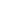 Otra: _______Cual?_____________________SUT - APM: Subdirección Gestión y Manejo - Área de Planeación del manejoSAF – Subdirección Administrativa y Financiera3.18. Marque con una X si el programa de Ecoturismo Comunitario ha contribuido a su desarrollo personal, en alguno de los siguientes temas:Intercambio de conocimientos y experienciasCapacitación en prestación de serviciosGestión de la calidad y buenas practicasEntrenamiento  Administrativo, Financiero y ContableFortalecimiento organizacionalEmpoderamiento hacia el territorio Fortalecimiento de las redes comunitariasDivulgación y comercialización del destinoMejoramiento de la calidad de vidaEn nada (Justifique su respuesta)_______________________________________________________________________________________________________________________________________________________________________________________¿En otra actividad que no esté enunciada?   __________________________3.18. Marque con una X si el programa de Ecoturismo Comunitario ha contribuido a su desarrollo personal, en alguno de los siguientes temas:Intercambio de conocimientos y experienciasCapacitación en prestación de serviciosGestión de la calidad y buenas practicasEntrenamiento  Administrativo, Financiero y ContableFortalecimiento organizacionalEmpoderamiento hacia el territorio Fortalecimiento de las redes comunitariasDivulgación y comercialización del destinoMejoramiento de la calidad de vidaEn nada (Justifique su respuesta)_______________________________________________________________________________________________________________________________________________________________________________________¿En otra actividad que no esté enunciada?   __________________________3.18. Marque con una X si el programa de Ecoturismo Comunitario ha contribuido a su desarrollo personal, en alguno de los siguientes temas:Intercambio de conocimientos y experienciasCapacitación en prestación de serviciosGestión de la calidad y buenas practicasEntrenamiento  Administrativo, Financiero y ContableFortalecimiento organizacionalEmpoderamiento hacia el territorio Fortalecimiento de las redes comunitariasDivulgación y comercialización del destinoMejoramiento de la calidad de vidaEn nada (Justifique su respuesta)_______________________________________________________________________________________________________________________________________________________________________________________¿En otra actividad que no esté enunciada?   __________________________¿Cómo califica el acompañamiento de Parques Nacionales en la consolidación del programa de ecoturismo comunitario?  N: Ninguno –PS: Poco Satisfactorio S:Satisfactorio  MS: Muy satisfactorioSupervisor del Contrato Equipo de trabajo local PNN o SFFDirección Territorial SUGM– APM EcoturismoSUGM – APM Educación AmbientalSAF –Área InfraestructuraSAF – Área ContratosSAF – Grupo Gestión Financiera Sub. Sostenibilidad y Negocios AmbientalesGrupo Control InternoOtra: _______Cual?_____________________SUT - APM: Subdirección Gestión y Manejo - Área de Planeación del manejoSAF – Subdirección Administrativa y Financiera3.19.¿Conoce y entiende el contenido de los siguientes documentos? 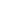 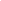 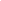 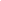 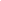 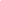 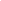 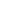 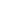 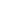 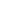 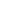 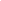 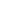 Propuesta de reglamentación de actividades ecoturísticas   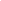 Estudio de Capacidad de Carga TurísticaMonitoreo de Impactos AmbientalesZonificación del PNN o SFFPlan de manejo del PNN o SFFLineamientos para el Ecoturismo ComunitarioPlan de trabajo de la organización comunitaria y ParquesGuía para la planificación del Ecoturismo en ParquesLey 300 de 1996 Ley 1101 de 2006 Ley 99 del 1993 Decreto 622 del 1977  Resolución 531 de 2013 ¿Ha participado en la elaboración y/o socialización de algunos de los anteriores documentos? 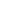 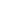 ¿Cuáles?  (Marque con una x)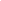 ¿Estaría dispuesto aportar un porcentaje de las utilidades a alguno de los siguientes programas de conservación del Parque?. Marque con una X                                                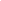 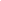 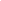 Restauración                           c. InfraestructuraEducación Ambiental               d. Otro 3.19.¿Conoce y entiende el contenido de los siguientes documentos? Propuesta de reglamentación de actividades ecoturísticas   Estudio de Capacidad de Carga TurísticaMonitoreo de Impactos AmbientalesZonificación del PNN o SFFPlan de manejo del PNN o SFFLineamientos para el Ecoturismo ComunitarioPlan de trabajo de la organización comunitaria y ParquesGuía para la planificación del Ecoturismo en ParquesLey 300 de 1996 Ley 1101 de 2006 Ley 99 del 1993 Decreto 622 del 1977  Resolución 531 de 2013 ¿Ha participado en la elaboración y/o socialización de algunos de los anteriores documentos? ¿Cuáles?  (Marque con una x)¿Estaría dispuesto aportar un porcentaje de las utilidades a alguno de los siguientes programas de conservación del Parque?. Marque con una X                                                Restauración                           c. InfraestructuraEducación Ambiental               d. Otro 3.19.¿Conoce y entiende el contenido de los siguientes documentos? Propuesta de reglamentación de actividades ecoturísticas   Estudio de Capacidad de Carga TurísticaMonitoreo de Impactos AmbientalesZonificación del PNN o SFFPlan de manejo del PNN o SFFLineamientos para el Ecoturismo ComunitarioPlan de trabajo de la organización comunitaria y ParquesGuía para la planificación del Ecoturismo en ParquesLey 300 de 1996 Ley 1101 de 2006 Ley 99 del 1993 Decreto 622 del 1977  Resolución 531 de 2013 ¿Ha participado en la elaboración y/o socialización de algunos de los anteriores documentos? ¿Cuáles?  (Marque con una x)¿Estaría dispuesto aportar un porcentaje de las utilidades a alguno de los siguientes programas de conservación del Parque?. Marque con una X                                                Restauración                           c. InfraestructuraEducación Ambiental               d. Otro ¿Considera que requiere el apoyo de otra área de Parques Nacionales?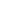 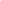 De cuál?___________________________________________________________________________________________________________________________________________________3.19.¿Conoce y entiende el contenido de los siguientes documentos? Propuesta de reglamentación de actividades ecoturísticas   Estudio de Capacidad de Carga TurísticaMonitoreo de Impactos AmbientalesZonificación del PNN o SFFPlan de manejo del PNN o SFFLineamientos para el Ecoturismo ComunitarioPlan de trabajo de la organización comunitaria y ParquesGuía para la planificación del Ecoturismo en ParquesLey 300 de 1996 Ley 1101 de 2006 Ley 99 del 1993 Decreto 622 del 1977  Resolución 531 de 2013 ¿Ha participado en la elaboración y/o socialización de algunos de los anteriores documentos? ¿Cuáles?  (Marque con una x)¿Estaría dispuesto aportar un porcentaje de las utilidades a alguno de los siguientes programas de conservación del Parque?. Marque con una X                                                Restauración                           c. InfraestructuraEducación Ambiental               d. Otro 3.19.¿Conoce y entiende el contenido de los siguientes documentos? Propuesta de reglamentación de actividades ecoturísticas   Estudio de Capacidad de Carga TurísticaMonitoreo de Impactos AmbientalesZonificación del PNN o SFFPlan de manejo del PNN o SFFLineamientos para el Ecoturismo ComunitarioPlan de trabajo de la organización comunitaria y ParquesGuía para la planificación del Ecoturismo en ParquesLey 300 de 1996 Ley 1101 de 2006 Ley 99 del 1993 Decreto 622 del 1977  Resolución 531 de 2013 ¿Ha participado en la elaboración y/o socialización de algunos de los anteriores documentos? ¿Cuáles?  (Marque con una x)¿Estaría dispuesto aportar un porcentaje de las utilidades a alguno de los siguientes programas de conservación del Parque?. Marque con una X                                                Restauración                           c. InfraestructuraEducación Ambiental               d. Otro 3.19.¿Conoce y entiende el contenido de los siguientes documentos? Propuesta de reglamentación de actividades ecoturísticas   Estudio de Capacidad de Carga TurísticaMonitoreo de Impactos AmbientalesZonificación del PNN o SFFPlan de manejo del PNN o SFFLineamientos para el Ecoturismo ComunitarioPlan de trabajo de la organización comunitaria y ParquesGuía para la planificación del Ecoturismo en ParquesLey 300 de 1996 Ley 1101 de 2006 Ley 99 del 1993 Decreto 622 del 1977  Resolución 531 de 2013 ¿Ha participado en la elaboración y/o socialización de algunos de los anteriores documentos? ¿Cuáles?  (Marque con una x)¿Estaría dispuesto aportar un porcentaje de las utilidades a alguno de los siguientes programas de conservación del Parque?. Marque con una X                                                Restauración                           c. InfraestructuraEducación Ambiental               d. Otro 3.  ASPECTOS SOCIOECONOMICOS DE LA ORGANIZACIÓN (Cont.)3.  ASPECTOS SOCIOECONOMICOS DE LA ORGANIZACIÓN (Cont.)3.  ASPECTOS SOCIOECONOMICOS DE LA ORGANIZACIÓN (Cont.)3.  ASPECTOS SOCIOECONOMICOS DE LA ORGANIZACIÓN (Cont.)¿Su participación en la organización comunitaria le está generando ingresos?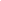 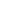 Especifique el rango                                     (X)  (Mes ó semana)$50.000 - $100.000                          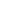 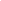 $101.000 – $300.000                       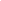 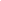 $301.000 - $500.000                        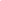 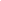 > $501.000                                       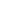 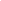 ¿Considera que la organización está generando empleo a otros miembros de la comunidad?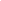 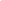 ¿A quiénes?____________________________________________________________________________________________________________________________________________________________________________________________________Aproximadamente cuantos empleos directos?    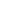 Aproximadamente cuantos empleos indirectos? 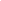 ¿Cómo miembro de una organización comunitaria que presta servicios ecoturísticos,  usted ha generado, participado o promovido espacios de educación y sensibilización ambiental?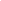 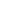 Especifique cual o cuales:__________________________________________________________________________________________________________________________________________________________________________________________________________________________________________________________________________________________¿De los espacios mencionados anteriormente, especifique que tipo de personas y de qué comunidad han participado los mismos.Miembros de la organizaciónFamiliaresAmigosMiembros de la comunidadInstituciones educativasOtros grupos comunitariosInstituciones GubernamentalesOrganizaciones no gubernamentalesSector privado Otros?                                                 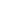 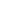 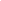 ¿Cuáles?________________________________________________________________________________________________________________________________________________________________________________________________________________________________________________¿La organización comunitaria le ha generado beneficios al interior de su núcleo familiar, al ser usted parte de un proyecto de Ecoturismo Comunitario?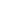 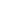 Especifique cual o cuales:a. Educación                                           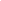  b. Mantenimiento del hogar                   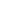 d. Vinculación laboral                             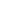 j. Otros                                                                                                                     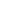 Cuáles?  ____________________________________________________¿De los espacios mencionados anteriormente, especifique que tipo de personas y de qué comunidad han participado los mismos.Miembros de la organizaciónFamiliaresAmigosMiembros de la comunidadInstituciones educativasOtros grupos comunitariosInstituciones GubernamentalesOrganizaciones no gubernamentalesSector privado Otros?                                                 ¿Cuáles?________________________________________________________________________________________________________________________________________________________________________________________________________________________________________________¿La organización comunitaria le ha generado beneficios al interior de su núcleo familiar, al ser usted parte de un proyecto de Ecoturismo Comunitario?Especifique cual o cuales:a. Educación                                            b. Mantenimiento del hogar                   d. Vinculación laboral                             j. Otros                                                                                                                     Cuáles?  ____________________________________________________¿De los espacios mencionados anteriormente, especifique que tipo de personas y de qué comunidad han participado los mismos.Miembros de la organizaciónFamiliaresAmigosMiembros de la comunidadInstituciones educativasOtros grupos comunitariosInstituciones GubernamentalesOrganizaciones no gubernamentalesSector privado Otros?                                                 ¿Cuáles?________________________________________________________________________________________________________________________________________________________________________________________________________________________________________________¿La organización comunitaria le ha generado beneficios al interior de su núcleo familiar, al ser usted parte de un proyecto de Ecoturismo Comunitario?Especifique cual o cuales:a. Educación                                            b. Mantenimiento del hogar                   d. Vinculación laboral                             j. Otros                                                                                                                     Cuáles?  ____________________________________________________APORTES EN EL MARCO DEL  PRODUCTO ECOTURISTICOAPORTES EN EL MARCO DEL  PRODUCTO ECOTURISTICOAPORTES EN EL MARCO DEL  PRODUCTO ECOTURISTICOAPORTES EN EL MARCO DEL  PRODUCTO ECOTURISTICO¿Cuáles considera que son las principales fortalezas y/o oportunidades de la empresa comunitaria?1.__________________________________________________2.__________________________________________________3.__________________________________________________4.__________________________________________________5.__________________________________________________¿Cuáles considera que son las principales debilidades y/o amenazas de la empresa comunitaria?1.__________________________________________________2.__________________________________________________3.__________________________________________________4.__________________________________________________5.__________________________________________________¿Cómo ha aportado usted a la conservación del parque o del área protegida?_________________________________________________________________________________________________________________________________________________________________________________________________________________________________________________________________________En sus palabras defina ¿qué es ecoturismo comunitario?_________________________________________________________________________________________________________________________________________________________________________________________________________________________________________________________________________________________________________________________________________________________________________________________¿Cuáles considera que son las principales fortalezas y/o oportunidades de la empresa comunitaria?1.__________________________________________________2.__________________________________________________3.__________________________________________________4.__________________________________________________5.__________________________________________________¿Cuáles considera que son las principales debilidades y/o amenazas de la empresa comunitaria?1.__________________________________________________2.__________________________________________________3.__________________________________________________4.__________________________________________________5.__________________________________________________¿Cómo ha aportado usted a la conservación del parque o del área protegida?_________________________________________________________________________________________________________________________________________________________________________________________________________________________________________________________________________En sus palabras defina ¿qué es ecoturismo comunitario?_________________________________________________________________________________________________________________________________________________________________________________________________________________________________________________________________________________________________________________________________________________________________________________________¿Cuáles considera que son las principales fortalezas y/o oportunidades de la empresa comunitaria?1.__________________________________________________2.__________________________________________________3.__________________________________________________4.__________________________________________________5.__________________________________________________¿Cuáles considera que son las principales debilidades y/o amenazas de la empresa comunitaria?1.__________________________________________________2.__________________________________________________3.__________________________________________________4.__________________________________________________5.__________________________________________________¿Cómo ha aportado usted a la conservación del parque o del área protegida?_________________________________________________________________________________________________________________________________________________________________________________________________________________________________________________________________________En sus palabras defina ¿qué es ecoturismo comunitario?_________________________________________________________________________________________________________________________________________________________________________________________________________________________________________________________________________________________________________________________________________________________________________________________En los años de ejecución del programa, ¿qué tema recuerda que le haya aportado más en su crecimiento profesional? (Por favor escoja solo uno)Capacitaciones realizadas por Parques Nacionales. Talleres de trabajo con externos (GHL, Biocomercio, Fondo Acción, etc.)Intercambios de experiencias nacionalesIntercambios de experiencias internacionales Otro¿Cuál?  ____________________________________________________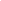 ¿Estaría dispuesto a aportar económicamente para que continuamente se realicen capacitaciones e intercambios, u otras estrategias de mejoramiento contínuo?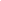 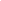 En su opinión personal, que esperaría durante los próximos años  del programa ecoturismo comunitario?Señale todas las recomendaciones que considere necesarias.__________________________________________________________________________________________________________________________________________________________________________________________________________________________________________________________________________________________________________________________________________________________________________________________________________________________________________________________________________________________________________________________________________Agradecemos toda su atención y colaboración en el diligenciamiento de la presente encuesta. Sus aportes son muy valiosos para el mejoramiento del programa Ecoturismo Comunitario en Parques NacionalesSubdirección de Sostenibilidad y Negocios AmbientalesParques Nacionales Naturales de Colombia